	2nd Annual Knights of Columbus Holy Family Council 10019 Charity Golf Open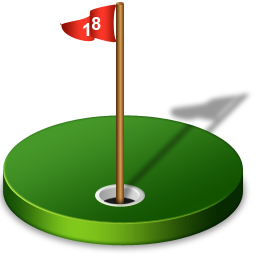 Sponsorship Opportunities:Level 1: $150-Hole Sponsor, Ad in brochure, and Vendor TableLevel 2: $125-Combination of two (Hole Sponsor, Ad in brochure, or Vendor Table)Level 3: $100- Hole SponsorLevel 4: $50- Ad in brochureLevel 5: $25- Vendor TableCash or Check: Checks made payable to Knights of Columbus Holy Family Council 10019 memo “Golf Tournament” Mail Forms to Josh Roy 17 Fortin Way Lewiston, ME 04240 FMI: Call Josh Roy 207-212-6422 or email at jar121891@gmail.com. 